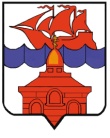 РОССИЙСКАЯ ФЕДЕРАЦИЯКРАСНОЯРСКИЙ КРАЙТАЙМЫРСКИЙ ДОЛГАНО-НЕНЕЦКИЙ МУНИЦИПАЛЬНЫЙ РАЙОНАДМИНИСТРАЦИЯ СЕЛЬСКОГО ПОСЕЛЕНИЯ ХАТАНГАПОСТАНОВЛЕНИЕ 20.12.2019 г.										         № 176 - ПО внесении изменений в Постановление администрации сельского поселения Хатанга от 28.09.2015 г. № 126-П «Об утверждении порядка формирования и финансового обеспечения выполнения муниципального задания муниципальными бюджетными и казенными учреждениями сельского поселения Хатанга»В соответствии со статьей 69.2 Бюджетного кодекса Российской Федерации, подпунктом 3 пункта 7 статьи 9.2 Федерального закона от 12.01.1996 № 7-ФЗ                              «О некоммерческих организациях», руководствуясь Уставом сельского поселения Хатанга,                                                    ПОСТАНОВЛЯЮ:Внести в Постановление администрации сельского поселения Хатанга от    28.09.2015 г.  № 126-П «Об утверждении порядка формирования и финансового обеспечения выполнения муниципального задания муниципальными бюджетными и казенными учреждениями сельского поселения Хатанга» (далее – Постановление) следующие изменения:в приложении к Постановлению:В абзаце третьем пункта 6. слова «в соответствии с пунктом 28» заменить словами «в соответствии с пунктом 38»; Абзац третий пункта 12. изложить в новой редакции: «В случае неисполнения годовых показателей, характеризующих объем муниципальной услуги (работы), прогнозируемый на основании фактического исполнения муниципального задания за 9 месяцев текущего финансового года и предварительного отчета, представляемого муниципальным учреждением в соответствии с пунктом 38.1 настоящего Положения, уполномоченный орган, указанный в пункте 10 настоящего Положения, обеспечивает внесение изменений в муниципальное задание с соответствующим сокращением показателей муниципального задания, характеризующих объем муниципальной услуги (работы), и последующим сокращением объема субсидии на финансовое обеспечение выполнения муниципального задания.»; Дополнить пунктом 32.1. следующего содержания:«32.1. Перечисление субсидии в декабре осуществляется при условии представления в уполномоченный орган, указанный в пункте 10 настоящего Положения, муниципальным бюджетным (автономным) учреждением предварительного отчета об исполнении муниципального задания за соответствующий финансовый год с учетом итогов исполнения за 11 месяцев.»; В абзаце втором пункта 38. слова «в срок до 01 февраля года, следующего за отчетным.» заменить словами «в срок до 25-го числа месяца, следующего за отчетным кварталом, за исключением 4 квартала текущего финансового года и ежегодно в срок до 01 февраля года, следующего за отчетным годом.»; Дополнить пунктом 38.1. следующего содержания:«38.1. В целях выявления фактов неисполнения муниципального задания муниципальные учреждения в срок не позднее 25 декабря текущего года представляют уполномоченным органам, указанным в пункте 10 настоящего Положения, предварительный отчет об исполнении муниципального задания за текущий финансовый год по форме, предусмотренной для представления отчета об исполнении муниципального задания, и пояснительную записку о результатах ожидаемого выполнения муниципального задания.».Опубликовать Постановление в Информационном бюллетене Хатангского сельского Совета депутатов и администрации сельского поселения Хатанга и на официальном сайте органов местного самоуправления сельского поселения Хатанга www.hatanga24.ru.Постановление вступает в силу в день, следующий за днем его официального опубликования.Контроль за исполнением настоящего Постановления возложить на заместителя Главы сельского поселения Хатанга по вопросам культуры, молодежной политики и спорта Майнагашева А. С.Глава сельского поселения Хатанга					  	А. В. Кулешов